POOBLASTILO ZA KOLEKTIVNO UPRAVLJANJE AVTORSKIH PRAVIC NA NEODRSKIH GLASBENIH DELIH pooblaščamo Združenje SAZAS (v nadaljevanju: Združenje SAZAS), da v skladu z Zakonom o avtorski in sorodnih pravicah (Ur. l. RS, št. 21/95 z vsemi spremembami in dopolnitvami, v nadaljevanju: ZASP), Zakonom o kolektivnem upravljanju avtorske in sorodnih pravic (Ur. l. RS, št. 63/16, v nadaljevanju: ZKUASP), dovoljenjem Urada RS za intelektualno lastnino št. 800-3/96 z dne 12. 3. 1998 in morebitnimi drugimi dovoljenji, ki jih bo Združenje SAZAS pridobilo, Statutom, Pravili o delitvi in ostalimi akti Združenja SAZAS, ki so dostopni na spletni strani Združenja SAZAS, v svojem imenu in za naš račun upravlja avtorske pravice, določene v tem pooblastilu, za vsa naša glasbena dela, za katere smo ali še bomo pridobili pravice, na teritoriju celega sveta v obsegu pogodbeno pridobljenih pravic.Združenje SAZAS pooblaščamo za upravljanje naslednjih pravic:javno priobčitev neodrskih glasbenih del (male glasbene pravice), vključno s kabelsko retransmisijo, kar obsega zlasti:pravico javnega izvajanja;pravico javnega prenašanja;pravico javnega predvajanja s fonogrami in videogrami;pravico radiodifuznega oddajanja;pravico radiodifuzne retransmisije;pravico sekundarnega radiodifuznega oddajanja;in razdeljevanje nadomestil za reproduciranje glasbenih del s tonskim in vizualnim snemanjem za privatno in drugo lastno uporabo;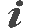 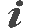 pravico dajanja na voljo javnosti, vključno s pravico reproduciranja v primeru dajanja na voljo javnosti;reproduciranje glasbenih del na fonogramih in videogramih (mehanične pravice); javno posojanje in dajanje v najem fonogramov in videogramov z glasbenimi deli.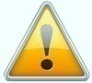 V primeru, da želite, da se določene pravice ali ozemlja skladno z 18. členom ZKUASP izvzamejo iz tega pooblastila, to lahko storite z izjavo na zadnji strani tega pooblastila.Pooblastilo za kolektivno upravljanje avtorskih pravic na neodrskih glasbenih delih v primeru dajanja na voljo javnosti bo veljalo, ko Združenje SAZAS pridobi dovoljenje za kolektivno upravljanje te pravice.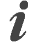 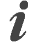 Pooblastilo velja od dneva podpisa do pisnega preklica pooblastila. Preklic pooblastila je mogoč v celoti ali samo za posamezne pravice ali posamezna ozemlja pod pogoji, določenimi v Statutu. O preklicu pooblastila mora pooblastitelj pisno obvestiti Združenje SAZAS vsaj en mesec pred začetkom učinkovanja preklica. Preklic pooblastila začne učinkovati z novim poslovnim letom, razen če je oddan sočasno kot priloga tega pooblastila. V slednjem primeru preklic začne učinkovati takoj. 	K pooblastilu prilagamo Izjavo, s katero po lastni volji izločamo posamezna ozemlja ali pravice iz pooblastila, ker jih želimo uveljavljati individualno ali preko druge kolektivne organizacije. Združenje SAZAS bo v primerih, kadar to predvideva ZKUASP, določene pravice na ozemlju Republike Slovenije uveljavljalo tudi, če so izvzete iz pooblastila.   V skladu s 3. odstavkom 19. člena ZKUASP se šteje, da je s tem pooblastilom dana prošnja za članstvo v Združenju SAZAS. Pogoji za članstvo so opredeljeni v Statutu Združenja SAZAS. V kolikor ne želite postati član, vas prosimo, da to ustrezno označite:  	NE ŽELIM POSTATI ČLAN ZDRUŽENJA SAZASEnakopravna obravnava članov in nečlanov Združenja SAZAS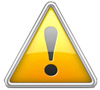 Združenje SAZAS pravice nečlanov uveljavlja pod povsem enakimi pogoji kot pravice članov. V kolikor želite postati član, vas prosimo, da k pooblastilu priložite ustrezne priloge, iz katerih je razvidno izpolnjevanje pogojev za članstvo, opredeljenih v Statutu Združenja SAZAS.Prošnjo za članstvo v Združenju SAZAS k.o. lahko vložite kadarkoli ob izpolnjevanju pogojev.Kopija obvestila o vpisu v Poslovni register Slovenije za poslovni subjekt (AJPES).Kopija potrdila DURS – ID za DDV.Kopija založniških pogodb med založnikom in avtorjem in/ali prevedeno in sodno overjeno kopijo prevoda pod-založniške pogodbe. Registracije katalogov, ki jih je pridobil na podlagi pogodbe z administratorjem.Prijave del.Sprememba podatkov Pooblastitelj je dolžan pisno obvestiti o kakršni koli spremembi podatkov Združenje SAZAS v roku 10 dni. Spremembo javite v pisni obliki, za kar lahko uporabite obrazec »Sprememba podatkov o založniku«, dostopen na www.sazas.org.Združenje SAZAS podatke obdeluje in hrani v skladu s področno zakonodajo in uredbami.IZJAVA K POOBLASTILU ZA KOLEKTIVNO UPRAVLJANJE AVTORSKIH PRAVIC NA NEODRSKIH GLASBENIH DELIH Podpisani (priimek, ime)        	  , zakoniti zastopnik podjetja       	želim, da se iz Pooblastila za kolektivno upravljanje avtorskih pravic na neodrskih glasbenih delih umaknejo naslednja ozemlja:in/ali pravice:Uradni naziv podjetja:Skrajšano ime podjetja:Odgovorna oseba v podjetju:Kraj in datum:      	Žig in podpis:ČLANSTVO V ZDRUŽENJU SAZASLastnoročni podpis:KONTAKTNE INFORMACIJEKONTAKTNE INFORMACIJEKONTAKTNE INFORMACIJEKONTAKTNE INFORMACIJESedež podjetja:Poštna št.:Pošta:Država:Telefon:Faks:E-naslov:Spletna stran:Dodatno:Dovoljujem, da se na ustreznem spletnem mestu sazas.org, ki je javno dostopno objavijo naslednji zgoraj navedeni podatki: naslov                    telefon                     fax                     GSM                     e-pošta                     spletna stranČe želite, da se na spletni strani ob vašem imenu objavijo podatki, ki so drugačni od zgoraj navedenih, nam jih posredujte na obrazcu »Kontaktni podatki za bazo del«, ki ga najdete na spletni strani Združenja SAZAS.Dovoljujem, da se na ustreznem spletnem mestu sazas.org, ki je javno dostopno objavijo naslednji zgoraj navedeni podatki: naslov                    telefon                     fax                     GSM                     e-pošta                     spletna stranČe želite, da se na spletni strani ob vašem imenu objavijo podatki, ki so drugačni od zgoraj navedenih, nam jih posredujte na obrazcu »Kontaktni podatki za bazo del«, ki ga najdete na spletni strani Združenja SAZAS.Dovoljujem, da se na ustreznem spletnem mestu sazas.org, ki je javno dostopno objavijo naslednji zgoraj navedeni podatki: naslov                    telefon                     fax                     GSM                     e-pošta                     spletna stranČe želite, da se na spletni strani ob vašem imenu objavijo podatki, ki so drugačni od zgoraj navedenih, nam jih posredujte na obrazcu »Kontaktni podatki za bazo del«, ki ga najdete na spletni strani Združenja SAZAS.Dovoljujem, da se na ustreznem spletnem mestu sazas.org, ki je javno dostopno objavijo naslednji zgoraj navedeni podatki: naslov                    telefon                     fax                     GSM                     e-pošta                     spletna stranČe želite, da se na spletni strani ob vašem imenu objavijo podatki, ki so drugačni od zgoraj navedenih, nam jih posredujte na obrazcu »Kontaktni podatki za bazo del«, ki ga najdete na spletni strani Združenja SAZAS.DAVČNI IN BANČNI PODATKIDAVČNI IN BANČNI PODATKIDAVČNI IN BANČNI PODATKIDAVČNI IN BANČNI PODATKIMatična št.: Davčna št.:Zavezanec za DDV: DA          NE DA          NE DA          NESWIFT:IBAN:Naziv banke:OBVEZNE PRILOGE ob registracijiKraj in datum:      	Žig in podpis: